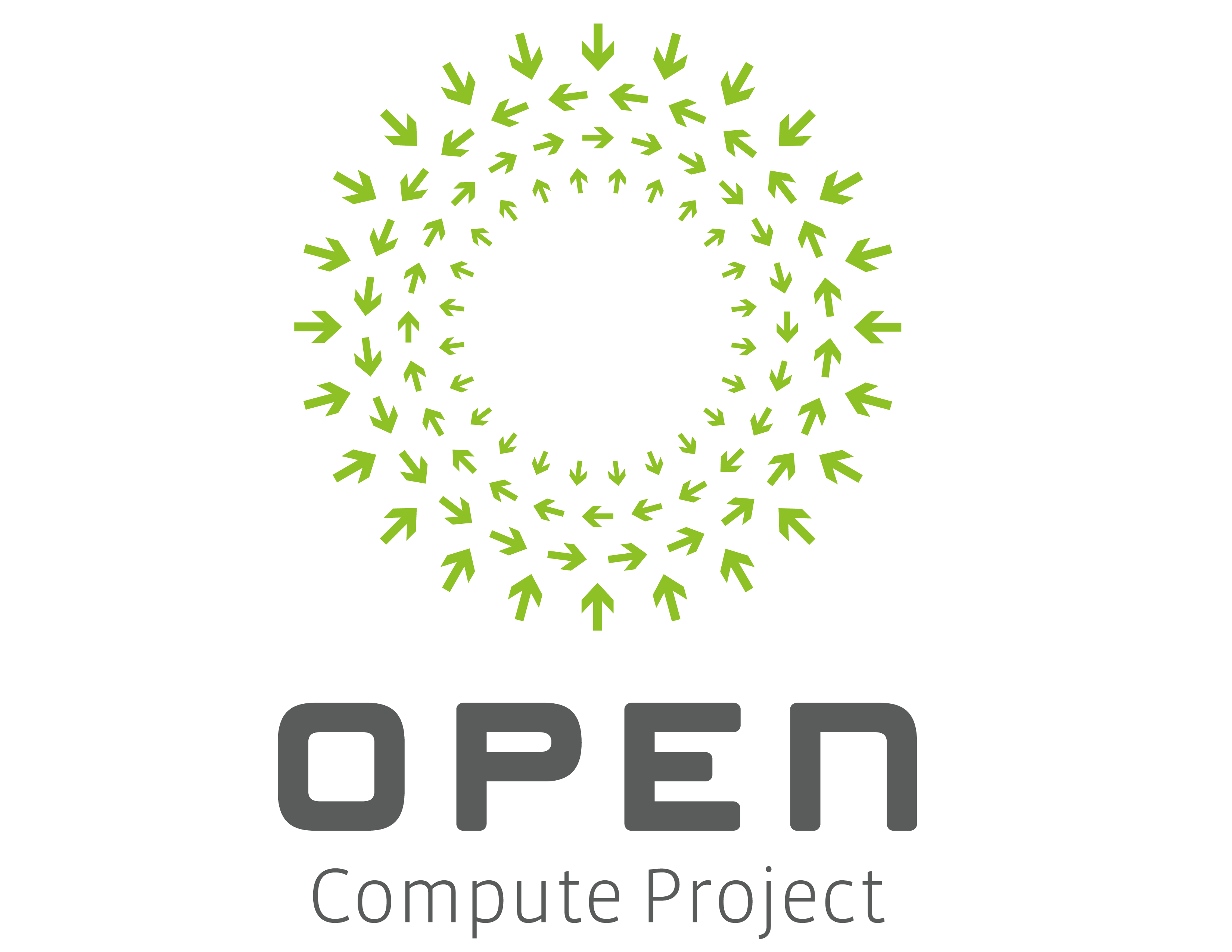 Open Rack Frame V3 SpecificationRevision:  0.1Steve Mills		Facebook	Technical LeadBrandon Rubenstein	Microsoft	Director, Mechanical/Thermal Cloud Server InfrastructureLicenseContributions to this Specification are made under the terms and conditions set forth in Open Web Foundation Contributor License Agreement by: Facebook and Microsoft.You can review the signed copies of the applicable Contributor License(s) for this Specification on the OCP website at http://www.opencompute.org/products/specsanddesign Usage of this Specification is governed by the terms and conditions set forth in Open Web Foundation Final Specification Agreement.You can review the applicable Specification License(s) executed by the above referenced contributors to this Specification on the OCP website at http://www.opencompute.org/participate/legal-documents/ Note:  The following clarifications, which distinguish technology licensed in the Contribution License and/or Specification License from those technologies merely referenced (but not licensed), were accepted by the Incubation Committee of the OCP:  NOTWITHSTANDING THE FOREGOING LICENSES, THIS SPECIFICATION IS PROVIDED BY OCP "AS IS" AND OCP EXPRESSLY DISCLAIMS ANY WARRANTIES (EXPRESS, IMPLIED, OR OTHERWISE), INCLUDING IMPLIED WARRANTIES OF MERCHANTABILITY, NON-INFRINGEMENT, FITNESS FOR A PARTICULAR PURPOSE, OR TITLE, RELATED TO THE SPECIFICATION. NOTICE IS HEREBY GIVEN, THAT OTHER RIGHTS NOT GRANTED AS SET FORTH ABOVE, INCLUDING WITHOUT LIMITATION, RIGHTS OF THIRD PARTIES WHO DID NOT EXECUTE THE ABOVE LICENSES, MAY BE IMPLICATED BY THE IMPLEMENTATION OF OR COMPLIANCE WITH THIS SPECIFICATION. OCP IS NOT RESPONSIBLE FOR IDENTIFYING RIGHTS FOR WHICH A LICENSE MAY BE REQUIRED IN ORDER TO IMPLEMENT THIS SPECIFICATION.  THE ENTIRE RISK AS TO IMPLEMENTING OR OTHERWISE USING THE SPECIFICATION IS ASSUMED BY YOU. IN NO EVENT SHALL OCP BE LIABLE TO YOU FOR ANY MONETARY DAMAGES WITH RESPECT TO ANY CLAIMS RELATED TO, OR ARISING OUT OF YOUR USE OF THIS SPECIFICATION, INCLUDING BUT NOT LIMITED TO ANY LIABILITY FOR LOST PROFITS OR ANY CONSEQUENTIAL, INCIDENTAL, INDIRECT, SPECIAL OR PUNITIVE DAMAGES OF ANY CHARACTER FROM ANY CAUSES OF ACTION OF ANY KIND WITH RESPECT TO THIS SPECIFICATION, WHETHER BASED ON BREACH OF CONTRACT, TORT (INCLUDING NEGLIGENCE), OR OTHERWISE, AND EVEN IF OCP HAS BEEN ADVISED OF THE POSSIBILITY OF SUCH DAMAGE.Table of Contents1.	License	22.	Table of Contents	33.	Scope	64.	Reference Documents	64.1	Open Rack Specification 2.1	64.2	Open Rack Stand-alone Busbar Specification	64.3	<<TBD>> Liquid Cooling Manifold specification	64.4	<<TBD>> Door Specification	64.5	Rack Frame Mechanical Drawings	64.6	Facebook 18-000233 Specification, Telco Ground lug, Facebook, Data Center	64.7	Facebook 18-000142 Specification, Materials of Concern Standard	64.8	<< TBD Microsoft Packaged Transportation Specification>>	64.9	<< TBD Facebook Packaged Transportation Specification>>	65.	Mechanical Requirements	65.1	Frame Geometry	65.2	Support Features	65.3	Load Ratings	65.4	Environmental	65.5	Color and Marking	65.6	Casters	75.7	Levelers	75.8	Air Flow	75.9	Cabling	75.10	Rack Mover	76.	Electrical Grounding	76.1	Telco Ground Lug	76.2	IT Gear Ground Path	86.3	Ground Strap Connection	87.	Optional Kits	87.1	General Requirements applying to all SKUs	87.2	Caster FRU	87.3	Leveler FRU	87.4	Side panels for Security	87.5	Side panels for Air Flow	87.6	Cable Management tray	87.7	Busbar assembly	87.8	Air Filler Blank	87.9	Air Containment from Rack Frame to Facility Hot-Aisle Containment	87.10	Air Containment from Rack Frame to Facility Cold-Aisle Containment	87.11	IT Support Bracket	97.12	Seismic Kits	97.13	Rack Cross Brace	97.14	Front and Rear Door <<per MS Requirements should this be a separate specification as stated in section 4.0??? >>	98.	Testing	98.1	Rolling Movement	98.2	Unpackaged Tests	98.3	Paint and Corrosion Resistance	109.	Regulatory	109.1	Latest revision of UL/IEC/EN 62368-1	109.2	UL/CB certified	109.3	RoHS	109.4	EU Directive	109.5	REACH	109.6	WEE	109.7	Conflict Minerals	1010.	Revision History	10ScopeThis document defines a specific instantiation of Open Rack that complies with the OCP Open Rack specification revision 2.1. This version of Open Rack is optimized to meet the needs of large cloud deployments.Reference DocumentsOCP Open Rack Specification 2.1Open Rack Stand-alone Busbar Specification<<TBD>> Liquid Cooling Manifold specification<<TBD>> Door Specification <<TBD>> Pluggable Network Cable specification<<TBD>> Rack Frame Mechanical Drawings Facebook 18-000233 Specification, Telco Ground lug, Facebook, Data CenterFacebook 18-000142 Specification, Materials of Concern Standard Mechanical RequirementsThe frame dimensions and tolerances will be defined in the Rack Frame Mechanical Drawings Frame GeometryNominal Height:  48RU or <<XX OpenU>> 2295 mm from floor to top of the rack frameNominal Height:  42RU or <<XX OpenU>> 2013 mm from floor to top of the rack frameNominal Width:  600 mmNominal Depth: 1068 mmSupport FeaturesShall provide method of toolless mounting slides directly to the rack frameShall provide features to mount “zero U” EIA PDUs along the side of the frame <<not necessarily need by MS>> Shall provide features to mount a “zero U” management appliance Shall provide a pluggable network interface connection as defined in << Pluggable Network Cable specification>>Load RatingsLoad rating shall be 1600 kgs (3500 lbs).  This does NOT include the mass of the rack.An ½ OpenU cross brace may be added to the rack assembly to meet the load rating for configurations heavier than 800kgs (1500lbs)EnvironmentalOperating Temperature: 10C – 60CLong-term Storage:  -40C to 50C and 5-95% RH <<timeframe>>Short-term Storage: -20C to 65C and 10-80% RHOperating Humidity: 85%max, 5C dew point minimumColor and MarkingText font is MS Reference with a minimum size of 4mm.All “U” markings shall be marked in a permanent and legible manner using a high contrast color with the lowest location marked as “1”CastersAll 4 casters swivel.Casters must always remain within the rack envelope.Rack shall have an entry angle of 15 degrees minimumRack shall have an exit angle of 10 degrees minimum Must be replaceable without requiring equipment to lift the rack off the floor.  Tools may be used for service.LevelersShall have a swivel foot at least 45 mm in diameter Can raise the rack casters a minimum of 15mm off the floor Shall support the fully loaded rack under seismic test Must be operable with 8mm electric hex driver and have a secondary method of operation using a hand wrenchMax torque to raise or lower while fully loaded is 4N-mMust stay within the rack foot print when deployed Must ship and stay in the raised condition during all non-seismic testsMust be replaceable without requiring equipment to lift the rack off the floor.  Tools may be used for service.Air Flow The rack shall seal against the IT gear or blanking panels within the rack to prevent bypass of air a pressure of 5mm of waterUnder normal operating conditions, no openings in the rack sides, top, or bottom are allowed where hot air can recirculate to the cold aisle of the data centerCabling Rack shall provide an exit hole in the bottom of the rack 25mm x15mm minimum in size under each cable zone in the front of the rack to allow for a data cable under the floor to pass to the cable zoneTo prevent cable damage, sharp edges and burrs must be removed around cable routing areasCables can be added and removed from the cable management system without tools. Provides a cable pass through the top and the bottom of the rack frame for four power cables <<TBD XXxXXmm >> in size.The cable tray area must be at least 4500mm2 per side of usable area for cables.Rack Mover<<Any mechanical interfaces to rack-level equipment movers need to be defined, both geometry and max accelerations allowed. Follow FB requirements>>Electrical GroundingTelco Ground LugProvide M5X0.8 nut features as an electrical ground to mate with Data Center Telco Ground Lug as defined in FB PN: 18-000233.  Conductivity of the ground path shall be protected from rust and corrosion over the life of the product.  All ground points shall pass rust grade 6 per ASTM D610-01 after 48 hours of salt spray per ASTMB117-07.  Green ground screws shall be provided with the rack and have a hex head 8mm across the flats. Ground points shall be located per 3D CAD on the top surface of the rack for overhead grounding and the rear base surface to support underfloor grounding.IT Gear Ground PathRack shall provide an electrically conductive path from the IT equipment in the rack to the rack grounding lug on the top of the rack.  This path shall not pass through any surfaces that are not protected from rust and corrosion such as un-plated surfaces.  All rack ground paths shall pass rust grade 6 per ASTM D610-01 after 48 hours of salt spray per ASTMB117-07. Ground Strap ConnectionRack shall provide a location along the front of the rack that does not interfere with the removal of IT service gearGround point will have a contrasting color to help visually identify the locationOptional KitsEach kit below shall be a required component included in the scope of the work for the rack supplier.  Each Kit shall have an interface specification that defines all the information necessary to ensure the kit is intermateable across suppliers.General Requirements applying to all SKUs All hardware used to retain FRUs must have 2 different methods of driving the hardware for installation and removal in case the hardware is stripped.  For example, a screw could have both a philips drive and a hex drive to meet this requirement.Caster FRUThe FRU will contain a single caster assembly and hardwareLeveler FRU The FRU will contain a single leveler assembly and hardware		Side panels for SecurityMust stay installed during the rolling movement test Requires only 1 person to install and remove<<<TBD MS Security Requirements>>>Side panels for Air FlowMust stay installed during the rolling movement test Requires only 1 person to install and removeMay use an M8 hex driver for installationCable Management tray Must be designed as a removable kitMay be installed using tools Shall provide 4500mm2 of cross-sectional area per sideBusbar assemblySurvives 100 cycles of the IT gear clip while meeting voltage loss requirements Complies with OCP stand-alone busbar specification as defined in Section 4.0Air ContainmentOpenU Air Filler BlankShall have tool-less installationShall prevent air recirculation at a pressure of 5mm of water.Air Containment from Rack Frame to Facility Hot-Aisle Containment Shall provide a method to extend the height of the rack to meet the data center containment at a height of 2413mm (95”) from the floorShall ensure that air cannot pass under the bottom of the rack under normal conditionsAir Containment from Rack Frame to Facility Cold-Aisle Containment Shall ensure that air cannot pass under the bottom of the rack under normal conditionsIT Support BracketThe IT gear will optionally sit on a bracket that forms a shelf.support 70kg per set under dynamic loads without taking any permanent deformation.support 50kg static load applied to the leading 25mm of the support brackets without taking any permanent deformation.Must be serviceable from inside the rack frameShall be no more than 1OpenU tall and serviceable without removing other IT support bracketsSeismic KitsGR63 Zone 2 supportGR63 Zone 4 supportRack Cross BraceThe rack may include a ½ Open U cross brace for configurations heavier than 800 kgs (1750 lbs).Cross-brace kit shall include all hardware required for installation A M8 hex driver may be used for installation IT gear may be removed from the rack to install or remove the cross-bracingCross brace shall only be ½ OpenU in height Front and Rear Door <<per MS Requirements should this be a separate specification as stated in section 4.0??? >>The design shall enable both a front and rear door. Rear door shall be splitThe door could be EMI, security, or heat exchanger and is out of the scope of this document.Max door weight is <<XX  As set by the need for heat exchanger doors>>Door mounts (such as hinges) shall support the door weight under dynamic loadsSwing angle must be >90 degrees without extending outside the width of the rack frameAny optional doors are not included in the rack depth limits defined in Section 5.TestingUnless otherwise stated, any tests require to be performed in a fully loaded configuration shall assume that the weight is evenly distributed throughout the volume of the rack. Rolling MovementRoll over a 5x6mm vertical step with each caster independently at 0.5m/sTransition 5x25mm wide gap in the floor at 0.5m/sTransition a 5-degree ramp both up and downRoll 800m on a concrete floor at 0.8m/sAfter completing the four tests above, the force (kgw) required to push the rack from a non-moving position along a smooth, flat cement floor shall be less than 5% the total combined weight (kgw) of the rack and IT Gear.  Unpackaged Tests The enclosure system shall be tilted to an angle of 10 degrees from its normal upright position and held in this position for a period of 1 minute. The test shall be repeated for all four positions (front, back, side1, side2) Leveling feet shall be raised and lowered 3 cycles without physical or plating damage to the foot or rack.  Each foot will be raised/lowered to its maximum/minimum height before operating the next foot. While in its normal position on a flat surface, with casters rotated towards the surface, a force equal to 20 percent of the weight of the fully loaded enclosure system, but not more than 250 N (56.2 lbf), is applied in any direction except upwards, at a height not exceeding 2 m (78.74 in) from the floor. The force is applied to the front, back and each side of the system, each for a period of 1 minute.<<Rack mover testing – Any testing required for these features should be documented here>>Paint and Corrosion ResistanceSalt spray test (DIN EN ISO 9227 NSS), Test duration 168 h.Condensation test (DIN EN ISO 6270-2 CH), Test duration 500 h.Exceeds condensation alternating atmosphere (DIN EN ISO 6270-2 AHT), Test duration 20 cycles.Adhesion tests in accordance with DIN EN ISO 2409Hardness tests in accordance with DIN EN ISO 2815.Cupping tests in accordance with Erichsen to DIN EN ISO 1520.Mandrel bending testing in accordance with DIN EN ISO 1519.Impact tested according to ASTM D 2794.Paint shall be resistant to mineral oils, vegetable oils, emulsion for cutting, diesel fuel, detergents, weak acid and alkaline solutions (NAOH pH9, HCL pH5). Resistance to solvents in accordance with DIN EN ISO 2812-1 and -2.Weather resistance Test in accordance with DIN EN ISO 11507, lamps type 1 (UV-B (313), procedure A.  Regulatory Latest revision of UL/IEC/EN 62368-1 UL/CB certifiedRoHS EU DirectiveREACHWEE Conflict MineralsAll plastic materials will be 94V-0 or better from a UL recognized suppliers.Revision HistoryRevDateAuthorChanges0.118 DEC 18Steve MillsInitial Release for Review